Curriculum Committee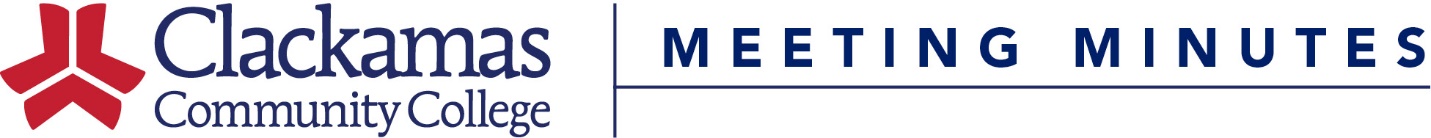 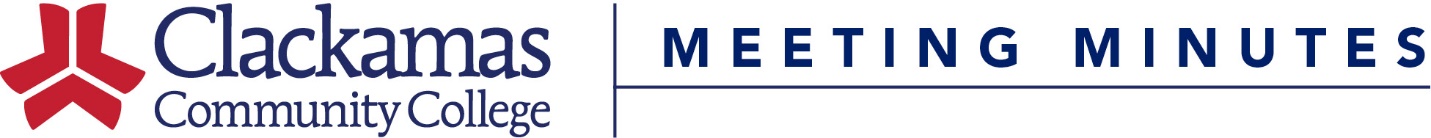 May 20, 2016Meeting AgendaPresent:  Dustin Bare, Dave Bradley, Nora Brodnicki, Rick Carino, Carol Dodson, Megan Feagles (Recorder), Sue Goff, Donna Larson, Kara Leonard, Terry Mackey (Chair), Lupe Martinez, Lilly Mayer, Jeff McAlpine, Suzanne Munro, Tracy Nelson, Scot Pruyn, Lisa Reynolds, April Smith, Tara Sprehe, Dru Urbassik, Bill Waters, MaryJean WilliamsGuests:   Katelynn KarchAbsent:   Elizabeth Carney, Jackie Flowers (Alternate Chair), Bev Forney, Barry Kop, Mike Mattson,Cynthia Risan, Shelly TracyWelcome & IntroductionsApproval of MinutesApproval of the February 2, 2018 minutesMotion to approve, approvedConsent AgendaCourse Number ChangesCourse Credits/Hours ChangeCourse Title ChangeReviewed Outlines for ApprovalMotion to approve, approvedInformational ItemsRemoving Gen Ed CoursesDru Urbassik presentedUpon reviewing the transferability of courses, the Curriculum Office is removing 6 courses from the 18-19 catalog3 courses are inactive and will be removed as a result3 courses do not transfer to two schools (PSU and another Oregon university)Transfer to 2 schools is a state requirement, transfer to PSU and another Oregon university was an internal decisionList of Gen Ed courses that are being removed is posted on the Curriculum Committee Meeting siteOld BusinessNew BusinessProgram AmendmentsAS Biology, PSUAS Biology, U of ODru Urbassik presentedOnly change is the removal of WR-123 due to its (approved) inactivationMotion to approve both, approvedCourse InactivationWR-123Jeff McAlpine presentedLast it was taught was 2 years ago at Harmony. When AAOT was revised, WR-123 was phased out completely and several courses serve as suitable replacementsMotion to approve, approvedItems for the good of the orderTerry has decided to step down as Curriculum Committee chairSue will speak to Jackie, the alternate chair-Meeting Adjourned-1.  Course Title Change2. Course Hours Change3. Course Number Change4. Outlines Reviewed for ApprovalNext Meeting: March 2, 2018 CC127 8-9:30 amCourse NumberFormer TitleNew TitleCourse NumberTitleChangeCourse NumberTitleNew Course NumberCourse NumberTitleCOMM-227Nonverbal Communication2018/SPPE-240Strength & Conditioning Theory & Techniques2018/SP